BEHAVIOR INTERVENTION PLAN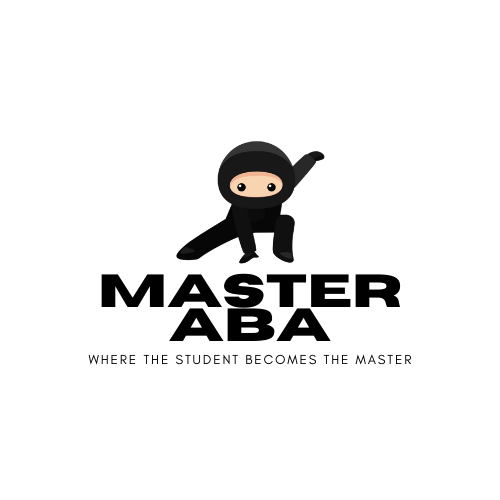 BEHAVIOR INTERVENTION PLANClient Name: Client Name: Date:Date:Date of Birth:Date of Birth:BCBA:BCBA:Date of Birth:Date of Birth:BCBA:BCBA:GoalGoalGoalGoalGoalGoalGoalGoalTarget Behavior DefinitionTarget Behavior DefinitionTarget Behavior DefinitionTarget Behavior DefinitionTarget Behavior DefinitionTarget Behavior DefinitionTarget Behavior DefinitionTarget Behavior DefinitionHypothesized FunctionHypothesized FunctionHypothesized FunctionHypothesized FunctionHypothesized FunctionHypothesized FunctionHypothesized FunctionHypothesized FunctionAntecedent InterventionsAntecedent InterventionsAntecedent InterventionsAntecedent InterventionsAntecedent InterventionsAntecedent InterventionsAntecedent InterventionsAntecedent InterventionsReplacement Behavior (Skill Development)Replacement Behavior (Skill Development)Replacement Behavior (Skill Development)Replacement Behavior (Skill Development)Replacement Behavior (Skill Development)Replacement Behavior (Skill Development)Replacement Behavior (Skill Development)Replacement Behavior (Skill Development)Consequence InterventionsConsequence InterventionsConsequence InterventionsConsequence InterventionsConsequence InterventionsConsequence InterventionsConsequence InterventionsConsequence InterventionsResponse to Target BehaviorResponse to Target BehaviorResponse to Target BehaviorResponse to Target BehaviorResponse to Target BehaviorResponse to Target BehaviorResponse to Target BehaviorResponse to Target BehaviorAdditional StrategiesAdditional StrategiesAdditional StrategiesAdditional StrategiesAdditional StrategiesAdditional StrategiesAdditional StrategiesAdditional Strategies